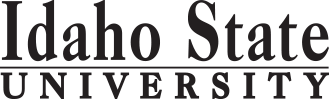 Course Subject and TitleCr. Min. Grade*GE,UU or UM**Sem. OfferedPrerequisiteCo-RequisiteCo-RequisiteCo-RequisiteSemester OneSemester OneSemester OneSemester OneSemester OneSemester OneSemester OneSemester OneSemester OneGE Objective 1: ENGL 1101 English Composition3CGEAppropriate placement scoreGE Objective 3: MATH 2256 Arithmetic for Teachers3CGEFMATH 1143 College Algebra or placement scoreGE Objective 4: Foreign Language4GEF, SGE Objective 4:3GEGE Objective 6: recommended: EDUC 1110 Educ & Schooling in the US3CGEF, S                                                                                            Total16Semester TwoSemester TwoSemester TwoSemester TwoSemester TwoSemester TwoSemester TwoSemester TwoSemester TwoGE Objective 1: ENGL 1102 Critical Reading and Writing3CGEENGL 1101 or equivalentGE Objective 2: COMM 1101 Principles of Speech3GEF, SGE Objective 5: Science without Lab3GEChoose One  ANTH/ENGL/LANG 1107  or ENGL 2280 or ENGL 22813SMATH 2257 Str of Geometry & Probability for Elem School Teachers3CSMATH 1143 College Algebra or placement score                                                                                            Total15Semester ThreeSemester ThreeSemester ThreeSemester ThreeSemester ThreeSemester ThreeSemester ThreeSemester ThreeSemester ThreeGE Objective 5: Science with Lab4GEGE Objective 63GEGE Objective 9: EDUC 2204 Families, Community & Culture3CGEF, S, SuEDUC 2201 Developmental and Individual Differences3CF, S, Su26 credits completed; 2.75 GPA; “C” or higher in ENGL 1101 or 1101P26 credits completed; 2.75 GPA; “C” or higher in ENGL 1101 or 1101P26 credits completed; 2.75 GPA; “C” or higher in ENGL 1101 or 1101PEDUC 2215 or Equivalent - Using Technology in a Digital World3CF, S, SuEDUC 2235 Intro to Elementary Art Methods and Materials1CF, S, SuHE 2211 Health Education Methods Elementary1CF, D                                                                                             Total18Semester FourSemester FourSemester FourSemester FourSemester FourSemester FourSemester FourSemester FourSemester FourEDUC 4460 Foundations of ESL3CUMAFEDUC 3301 Inquiring, Thinking, Knowing3C UMF, S, SuAdmission to Program, EDUC 2201, EDUC 2204EDUC 3308 Foundations of Ed Knowledge, Planning, & Assessment3CUMF, SAdmission to ProgramEDUC 3321 Integrated Language Arts Methods3CUMF, SAdmission to Program / Instructor PermissionEDUC 3308, EDUC 3301EDUC 3308, EDUC 3301EDUC 3308, EDUC 3301EDUC 3331 Elementary Science Methods3CUMF, SAdmission to Program; Objective 5 completed; EDUC 3301, 3308Admission to Program; Objective 5 completed; EDUC 3301, 3308Admission to Program; Objective 5 completed; EDUC 3301, 3308                                                                                             Total15Semester FiveSemester FiveSemester FiveSemester FiveSemester FiveSemester FiveSemester FiveSemester FiveSemester FiveEDUC 4463 ESL Methods3CUMASEDUC 4460Choose One ANTH 4450 Sociolinguistics  OR  ENGL 4480 Varieties of F, DAmerican English   OR  ENGL 4481 Studies in GrammarR2ANTH 1107, ENGL 2280 or 2281OR ANTH 4455 Phonetics  3CUMDANTH 1107EDUC 3330 Elementary Math Methods3CUMF, SAdmission to Program, MATH 2256, MATH 2257, EDUC 3301, 3308Admission to Program, MATH 2256, MATH 2257, EDUC 3301, 3308Admission to Program, MATH 2256, MATH 2257, EDUC 3301, 3308MUSC 2233 Music Methods for Elementary Teachers2CF, S, SuGE Objective 93GE                                                                                              Total14Semester SixSemester SixSemester SixSemester SixSemester SixSemester SixSemester SixSemester SixSemester SixEDUC 3322 Literature for Children across the Curriculum3C UMF, SAdmission to ProgramEDUC 3336 Social Science Methods3CUMF, SEDUC 3301, EDUC 3308ENGL 3356 Ethnicity in Literature3C UMR2PE 3357 Methods of Teaching Elementary Physical Education3CUMF, S, SuAdmission to Program / Instructor PermissionHIST 4423 Idaho History3CUMF, S, Su                                                                                              Total15Semester SevenSemester SevenSemester SevenSemester SevenSemester SevenSemester SevenSemester SevenSemester SevenSemester SevenEDUC 4464 ESL Practicum1CUMASEDUC 4463EDUC 3311, EDUC 4408EDUC 3311, EDUC 4408EDUC 3311, EDUC 4408EDUC 4408 Pre-Internship Field Experience Seminar2C UMF, SAdmission to Program; EDUC 3308EDUC 3311EDUC 3311EDUC 3311EDUC 3311 Instructional Technology3CUMF, SAdmission to Program; EDUC 2215 or equivalent, EDUC 3308Admission to Program; EDUC 2215 or equivalent, EDUC 3308EDUC 3302 Motivation and Management3CUMF, SAdmission to ProgramEDUC 4419 Developmental Literacy3C UMF, S, SuAdmission to Program; EDUC 3321SPED 3350 Creating Inclusive Classrooms3                                                                                              Total                                        15Semester EightSemester EightSemester EightSemester EightSemester EightSemester EightSemester EightSemester EightSemester EightEDUC 4494 Elem Education: Student Teaching Internship14CUMF, SAll course work and Praxis II exams                                                                                              Total                                              14*GE=General Education Objective, UU=Upper Division University, UM= Upper Division Major**See Course Schedule section of Course Policies page in the e-catalog (or input F, S, Su, etc.)*GE=General Education Objective, UU=Upper Division University, UM= Upper Division Major**See Course Schedule section of Course Policies page in the e-catalog (or input F, S, Su, etc.)*GE=General Education Objective, UU=Upper Division University, UM= Upper Division Major**See Course Schedule section of Course Policies page in the e-catalog (or input F, S, Su, etc.)*GE=General Education Objective, UU=Upper Division University, UM= Upper Division Major**See Course Schedule section of Course Policies page in the e-catalog (or input F, S, Su, etc.)*GE=General Education Objective, UU=Upper Division University, UM= Upper Division Major**See Course Schedule section of Course Policies page in the e-catalog (or input F, S, Su, etc.)*GE=General Education Objective, UU=Upper Division University, UM= Upper Division Major**See Course Schedule section of Course Policies page in the e-catalog (or input F, S, Su, etc.)*GE=General Education Objective, UU=Upper Division University, UM= Upper Division Major**See Course Schedule section of Course Policies page in the e-catalog (or input F, S, Su, etc.)*GE=General Education Objective, UU=Upper Division University, UM= Upper Division Major**See Course Schedule section of Course Policies page in the e-catalog (or input F, S, Su, etc.)*GE=General Education Objective, UU=Upper Division University, UM= Upper Division Major**See Course Schedule section of Course Policies page in the e-catalog (or input F, S, Su, etc.)2018-2019 Major RequirementsCRGENERAL EDUCATION OBJECTIVESSatisfy Objectives 1,2,3,4,5,6 (7 or 8) and 9GENERAL EDUCATION OBJECTIVESSatisfy Objectives 1,2,3,4,5,6 (7 or 8) and 9GENERAL EDUCATION OBJECTIVESSatisfy Objectives 1,2,3,4,5,6 (7 or 8) and 9GENERAL EDUCATION OBJECTIVESSatisfy Objectives 1,2,3,4,5,6 (7 or 8) and 9GENERAL EDUCATION OBJECTIVESSatisfy Objectives 1,2,3,4,5,6 (7 or 8) and 936  cr. minMAJOR REQUIREMENTS841. Written English  (6 cr. min)                                ENGL 11011. Written English  (6 cr. min)                                ENGL 11011. Written English  (6 cr. min)                                ENGL 11011. Written English  (6 cr. min)                                ENGL 11011. Written English  (6 cr. min)                                ENGL 11013Professional Education Core37                                                                                    ENGL 1102                                                                                    ENGL 1102                                                                                    ENGL 1102                                                                                    ENGL 1102                                                                                    ENGL 11023EDUC 2201 Development and Individual Differences32. Spoken English   (3 cr. min)                               COMM 11012. Spoken English   (3 cr. min)                               COMM 11012. Spoken English   (3 cr. min)                               COMM 11012. Spoken English   (3 cr. min)                               COMM 11012. Spoken English   (3 cr. min)                               COMM 11013EDUC 2204 Families Community Culture                           (counted in GE)EDUC 2204 Families Community Culture                           (counted in GE)3. Mathematics      (3 cr. min)                                MATH 22563. Mathematics      (3 cr. min)                                MATH 22563. Mathematics      (3 cr. min)                                MATH 22563. Mathematics      (3 cr. min)                                MATH 22563. Mathematics      (3 cr. min)                                MATH 22563EDUC 2215 Using Technology in a Digital World34. Humanities, Fine Arts, Foreign Lang.    (2 courses; 2 categories; 6 cr. min)4. Humanities, Fine Arts, Foreign Lang.    (2 courses; 2 categories; 6 cr. min)4. Humanities, Fine Arts, Foreign Lang.    (2 courses; 2 categories; 6 cr. min)4. Humanities, Fine Arts, Foreign Lang.    (2 courses; 2 categories; 6 cr. min)4. Humanities, Fine Arts, Foreign Lang.    (2 courses; 2 categories; 6 cr. min)4. Humanities, Fine Arts, Foreign Lang.    (2 courses; 2 categories; 6 cr. min)EDUC 3301 Inquiring Thinking Knowing3 Foreign Language Foreign Language Foreign Language Foreign Language Foreign Language4EDUC 3302 Motivation and Management3EDUC 3308 Foundations of Educational Knowledge, Planning, & Assessment35. Natural Sciences                (2 lectures-different course prefixes, 1 lab; 7 cr. min)5. Natural Sciences                (2 lectures-different course prefixes, 1 lab; 7 cr. min)5. Natural Sciences                (2 lectures-different course prefixes, 1 lab; 7 cr. min)5. Natural Sciences                (2 lectures-different course prefixes, 1 lab; 7 cr. min)5. Natural Sciences                (2 lectures-different course prefixes, 1 lab; 7 cr. min)5. Natural Sciences                (2 lectures-different course prefixes, 1 lab; 7 cr. min)EDUC 3311 Instructional Technology3EDUC 4408 Pre-Internship Field Experience Seminar26. Behavioral and Social Science               (2 courses-different prefixes; 6 cr. min)6. Behavioral and Social Science               (2 courses-different prefixes; 6 cr. min)6. Behavioral and Social Science               (2 courses-different prefixes; 6 cr. min)6. Behavioral and Social Science               (2 courses-different prefixes; 6 cr. min)6. Behavioral and Social Science               (2 courses-different prefixes; 6 cr. min)6. Behavioral and Social Science               (2 courses-different prefixes; 6 cr. min)EDUC 4494 Elem Education Student Teaching Internship14Recommended: EDUC 1110 Education and Schooling in the USRecommended: EDUC 1110 Education and Schooling in the USRecommended: EDUC 1110 Education and Schooling in the USRecommended: EDUC 1110 Education and Schooling in the USRecommended: EDUC 1110 Education and Schooling in the US3English as a New Language Concentration16One Course from EITHER Objective 7 OR  8                          (1course;  3 cr. min)One Course from EITHER Objective 7 OR  8                          (1course;  3 cr. min)One Course from EITHER Objective 7 OR  8                          (1course;  3 cr. min)One Course from EITHER Objective 7 OR  8                          (1course;  3 cr. min)One Course from EITHER Objective 7 OR  8                          (1course;  3 cr. min)One Course from EITHER Objective 7 OR  8                          (1course;  3 cr. min)Foreign Language                                                                  (counted in GE)Foreign Language                                                                  (counted in GE)7. Critical Thinking7. Critical Thinking7. Critical Thinking7. Critical Thinking7. Critical ThinkingChoose One: ANTH/ENGL/LANG 1107 Nature of Language  or   ENGL 2280 Grammar & Usage  or  ENGL 2281 Intro to Language Studies38. Information Literacy8. Information Literacy8. Information Literacy8. Information Literacy8. Information LiteracyChoose One:  ANTH 4450 Sociolinguistics  or ANTH 4455 Phonetics or9. Cultural Diversity                                                               (1 course;  3 cr. min)9. Cultural Diversity                                                               (1 course;  3 cr. min)9. Cultural Diversity                                                               (1 course;  3 cr. min)9. Cultural Diversity                                                               (1 course;  3 cr. min)9. Cultural Diversity                                                               (1 course;  3 cr. min)9. Cultural Diversity                                                               (1 course;  3 cr. min)ENGL 4480 Varieties of American English or  ENGL 4481 Studies in Grammar3EDUC 2204 Families, Community, CultureEDUC 2204 Families, Community, CultureEDUC 2204 Families, Community, CultureEDUC 2204 Families, Community, CultureEDUC 2204 Families, Community, Culture3EDUC 4460 Foundations of ESL3General Education Elective to reach 36 cr. min.                           (if necessary)General Education Elective to reach 36 cr. min.                           (if necessary)General Education Elective to reach 36 cr. min.                           (if necessary)General Education Elective to reach 36 cr. min.                           (if necessary)General Education Elective to reach 36 cr. min.                           (if necessary)General Education Elective to reach 36 cr. min.                           (if necessary)EDUC 4463 ESL Methods3EDUC 4464 ESL Practicum1                                                                                                  Total GE                                                                                                  Total GE                                                                                                  Total GE                                                                                                  Total GE                                                                                                  Total GE38SPED 3350 Creating Inclusive Classrooms3GE Objectives - Catalog Requirements:  GE Objectives - Catalog Requirements:  GE Objectives - Catalog Requirements:  GE Objectives - Catalog Requirements:  GE Objectives - Catalog Requirements:  GE Objectives - Catalog Requirements:  GE Objectives - Catalog Requirements:  GE Objectives - Catalog Requirements:  GE Objectives - Catalog Requirements:  GE Objectives - Catalog Requirements:  GE Objectives - Catalog Requirements:  GE Objectives - Catalog Requirements:  MAP Credit SummaryMAP Credit SummaryMAP Credit SummaryMAP Credit SummaryMAP Credit SummaryCRElementary Education Required Courses31Major Major Major Major Major 84EDUC 2235 Introduction to Elementary Art Methods1General Education General Education General Education General Education General Education 38EDUC 3321 Integrated Language Arts Methods3Free Electives to reach 120 creditsFree Electives to reach 120 creditsFree Electives to reach 120 creditsFree Electives to reach 120 creditsFree Electives to reach 120 credits0EDUC 3322 Literature for Children across the Curriculum3TOTALTOTALTOTALTOTALTOTAL122EDUC 3330 Elementary Math Methods3EDUC 3331 Elementary Science Methods3EDUC 3336 Social Science Methods3EDUC 4419 Developmental Literacy3Graduation Requirement Minimum Credit ChecklistGraduation Requirement Minimum Credit ChecklistGraduation Requirement Minimum Credit ChecklistConfirmedConfirmedConfirmedHE 2211 Health Education Methods Elementary1Minimum 36 cr. General Education Objectives (15 cr. AAS)Minimum 36 cr. General Education Objectives (15 cr. AAS)Minimum 36 cr. General Education Objectives (15 cr. AAS)xxxEither HIST 4423 Idaho History          Minimum 16 cr. Upper Division in Major (0 cr.  Associate)Minimum 16 cr. Upper Division in Major (0 cr.  Associate)Minimum 16 cr. Upper Division in Major (0 cr.  Associate)xxOR  GEOL/HIST/POLS 4471 Historical Geography of Idaho3Minimum 36 cr. Upper Division Overall (0 cr.  Associate)Minimum 36 cr. Upper Division Overall (0 cr.  Associate)Minimum 36 cr. Upper Division Overall (0 cr.  Associate)xxMATH 2256 Str of Arithmetic for Elem School Teachers(counted in GE)MATH 2256 Str of Arithmetic for Elem School Teachers(counted in GE)Minimum of 120 cr. Total (60 cr. Associate)Minimum of 120 cr. Total (60 cr. Associate)Minimum of 120 cr. Total (60 cr. Associate)xxMATH 2257 Str of Geom & Prob for Elem School Teachers 3MUSC 2233 Music Methods for Elementary Teachers2PE 3357 Methods of Teaching Elem Physical Education3Advising NotesAdvising NotesMAP Completion Status (for internal use only)MAP Completion Status (for internal use only)MAP Completion Status (for internal use only)MAP Completion Status (for internal use only)MAP Completion Status (for internal use only)MAP Completion Status (for internal use only)The Teacher Education Program is an admission based program.  SPED courses are offered on a limited basis. Please work closely with your advisor.  EDUC 3301 is not required for full SPED majors; contact Jamie Webster or course overrides with classes for EDUC 3301 pre or co-req.Contact: Jamie Webster    edadvise@isu.edu   208-282-2783The Teacher Education Program is an admission based program.  SPED courses are offered on a limited basis. Please work closely with your advisor.  EDUC 3301 is not required for full SPED majors; contact Jamie Webster or course overrides with classes for EDUC 3301 pre or co-req.Contact: Jamie Webster    edadvise@isu.edu   208-282-2783DateDateDateDateDateThe Teacher Education Program is an admission based program.  SPED courses are offered on a limited basis. Please work closely with your advisor.  EDUC 3301 is not required for full SPED majors; contact Jamie Webster or course overrides with classes for EDUC 3301 pre or co-req.Contact: Jamie Webster    edadvise@isu.edu   208-282-2783The Teacher Education Program is an admission based program.  SPED courses are offered on a limited basis. Please work closely with your advisor.  EDUC 3301 is not required for full SPED majors; contact Jamie Webster or course overrides with classes for EDUC 3301 pre or co-req.Contact: Jamie Webster    edadvise@isu.edu   208-282-2783Department: 10.24.2017 jw10.24.2017 jw10.24.2017 jw10.24.2017 jw10.24.2017 jwThe Teacher Education Program is an admission based program.  SPED courses are offered on a limited basis. Please work closely with your advisor.  EDUC 3301 is not required for full SPED majors; contact Jamie Webster or course overrides with classes for EDUC 3301 pre or co-req.Contact: Jamie Webster    edadvise@isu.edu   208-282-2783The Teacher Education Program is an admission based program.  SPED courses are offered on a limited basis. Please work closely with your advisor.  EDUC 3301 is not required for full SPED majors; contact Jamie Webster or course overrides with classes for EDUC 3301 pre or co-req.Contact: Jamie Webster    edadvise@isu.edu   208-282-2783CAA or COT:10.17.2017 jh sf10.17.2017 jh sf10.17.2017 jh sf10.17.2017 jh sf10.17.2017 jh sfThe Teacher Education Program is an admission based program.  SPED courses are offered on a limited basis. Please work closely with your advisor.  EDUC 3301 is not required for full SPED majors; contact Jamie Webster or course overrides with classes for EDUC 3301 pre or co-req.Contact: Jamie Webster    edadvise@isu.edu   208-282-2783The Teacher Education Program is an admission based program.  SPED courses are offered on a limited basis. Please work closely with your advisor.  EDUC 3301 is not required for full SPED majors; contact Jamie Webster or course overrides with classes for EDUC 3301 pre or co-req.Contact: Jamie Webster    edadvise@isu.edu   208-282-2783Registrar: The Teacher Education Program is an admission based program.  SPED courses are offered on a limited basis. Please work closely with your advisor.  EDUC 3301 is not required for full SPED majors; contact Jamie Webster or course overrides with classes for EDUC 3301 pre or co-req.Contact: Jamie Webster    edadvise@isu.edu   208-282-2783The Teacher Education Program is an admission based program.  SPED courses are offered on a limited basis. Please work closely with your advisor.  EDUC 3301 is not required for full SPED majors; contact Jamie Webster or course overrides with classes for EDUC 3301 pre or co-req.Contact: Jamie Webster    edadvise@isu.edu   208-282-2783